.#16 Count IntroS1: 2 X 180 DEG MONTEREY TURNSS2: TOE STRUTS R,L,R,LS3: ROCK FORWARD AND BACK,ROCK BACK AND FORWARD.S4: TOE STRUTS R L,PIVOT STEP HOLDS5: TOE STRUTS L R,PIVOT STEP HOLDS6: FRIEZE RIGHT AND FRIEZE LEFTS7: SIDE SHUFFLE RIGHT ROCK BACK L & SIDE SHUFFLE LEFT ROCK BACK RS8: LOCK STEP R & L WITH SCUFFS9-10: ROCKING CHAIR R&L,PIVOT STEP TOGETHER.**S11: TOE STRUT R & L TURN FORWARD HOLDS12: TOE STRUT L&R ROCK FORWARD COASTER STEP.RESTART - * Walls 2 & 5 facing 12.00 & 6.00,dance up to beat 32 step forward L touch R next to L.FINISH - ** (will be facing the back). Dance the first 12 beats of the rocking chair, then rock forward onto left foot back onto right foot turn ¼  turn left to face the front step side left.( 5 6 7 8 ).CONTACT- Glenda Silver email: mg.silver@bigpond.com -  MOB- 0427927019Last Update – 1st Feb 2015Fabulous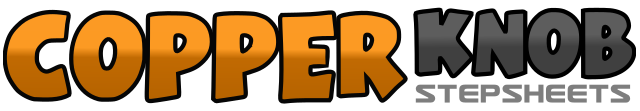 .......拍数:96墙数:2级数:Intermediate.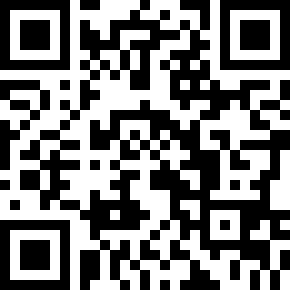 编舞者:Glenda Silver (AUS) - January 2015Glenda Silver (AUS) - January 2015Glenda Silver (AUS) - January 2015Glenda Silver (AUS) - January 2015Glenda Silver (AUS) - January 2015.音乐:Fabulous - Cliff Richard : (iTunes)Fabulous - Cliff Richard : (iTunes)Fabulous - Cliff Richard : (iTunes)Fabulous - Cliff Richard : (iTunes)Fabulous - Cliff Richard : (iTunes)........1-2-3-4Touch R toe to side, turn 180 deg R step together, touch L to side, L together.5-6-7-8Repeat.1-2-3-4Travelling forward, touch R toe forward, drop  heel ,touch L toe forward drop heel5-6-7-8Repeat.1-2-3-4Rock forward R, rock back onto L, back onto R hold.5-6-7-8Rock back L, forward onto R, forward L hold.1-2-3-4Toe strut R forward, toe strut L forward.5-6-7-8Step R forward ½ turn L, (weight on L) step forward R hold.*	.1-2-3-4Toe strut L forward, toe strut R forward.5-6-7-8Step L forward ½ turn R (weight on right) step L forward hold.1-2-3-4Step R to the side, L behind R step R to the side touch L beside R5-6-7-8Repeat on L side.1&2-3-4Step side R together with L, step side R, rock back L behind R, replace onto R5&6-7-8Step side L together with R, step side L, rock R behind L, replace onto L.1-2-3-4Step forward R 45 deg, step L behind R (lock) step R 45 deg, scuff L forward.5-6-7-8Repeat on L side.1-2-3-4Rock forward onto R, rock back onto L, step R back, replace weight back onto L5-6-7-8Step R forward ¼ turn L (weight on L), step R together hold.1-2-3-4Rock forward L, rock back onto R, step L back, replace weight back onto R.5-6-7-8Step L forward ¼ turn R (weight on R), step L together hold.1-2-3-4Touch R toe forward drop heel, touch L toe forward drop heel.5-6-7-8Step R forward ½ turn L (weight on L), step R forward hold.1-2-3-4Touch L toe forward drop heel, touch R toe forward drop heel.5-6-7&8Rock L forward back onto R, back L together R, step L forward.